Developing and Supporting Student Leadership (DaSSL)Reflection Tool and Action Plan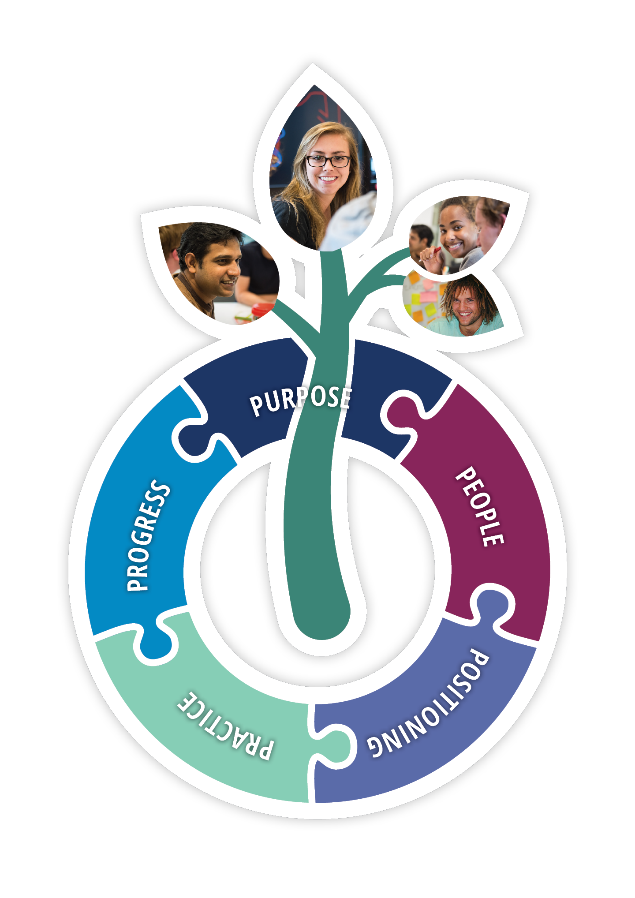 For more information about how to use this tool, visit the DaSSL project website: www.dassl.edu.au This document has been developed by the DaSSL project team.Support for this publication has been provided by the Australian Government Department of Education and Training.Copyright (c) 2016 Commonwealth of Australia.This work is licensed under a Creative Commons Attribution 4.0 International Licence.Domain 1: PurposeReflection Questions1.1	Key DriversWhy does our planned program need to exist at our institution?What need or challenge will it meet?How will it address institutional strategies?1.2	Intended outcomesWhat are we hoping to achieve with our program?What leadership capabilities are we intending to develop?How will the program address particular outcomes for equity /priority groups?Are there other outcomes that the institution wants to achieve from this initiative?1.3	Philosophical underpinnings What does student leadership mean to us within our program or initiative?Does this conceptualisation align with institutional goals?How will the program support and celebrate diversity in leadership development?1.4	EvaluationHow will we measure success in relation to the purpose of our program?Action PlanEvidence of Good PracticeWhat are we doing well and how do we know?Gaps IdentifiedWhat needs strengthening?Actions PlannedWhat are we going to do about it? How will we share our good practice?Expected OutcomesWhat do we expect to change?ResponsibilitiesWho is responsible for taking action?Who do we need to involve?Resources and SupportWhat is needed and what is available?TimelineWhen will our actions be completed?Domain 2: PeopleReflection questions2.1	StakeholdersHow will we engage with our internal and external stakeholders?Who are our stakeholders and how will they have input?What will be their roles and responsibilities?2.2	Recruitment & supportHow will we select and support our student leaders and program coordinators?How will we ensure and support inclusivity and diversity in our recruitment processes and student leader training programs?What skills and/or experiences will they need?What support and training or professional development will be provided for them?2.3	Reward & recognitionHow will student leaders be recognised and rewarded in our program?In what ways will the institution formally recognise and reward our student leaders?What opportunities exist for reward and recognition external to the institution?2.4	EvaluationHow will we assure that our program is engaging the most appropriate people to achieve our program's goals?Action PlanEvidence of Good PracticeWhat are we doing well and how do we know?Gaps IdentifiedWhat needs strengthening?Actions PlannedWhat are we going to do about it? How will we share our good practice?Expected OutcomesWhat do we expect to change?ResponsibilitiesWho is responsible for taking action?Who do we need to involve?Resources and SupportWhat is needed and what is available?TimelineWhen will our actions be completed?Domain 3: PositioningReflection questions3.1	Institutional locationWhere will our program sit in the organisational structure of the institution?Will it be centrally-located or faculty-based, embedded in academic curriculum, co-curricular or extra-curricular?How will we purposefully align our program with other student leadership opportunities within the institution?3.2	Strategic alliancesWho will be our champions and how are they positioned across the institution?How will the program authentically engage with equity and priority groups?What will help us to position our program strategically?How will the learning outcomes be formally recognised by the institution?3.3	Resourcing & sustainabilityWhat are the funding arrangements for our program?How will these funding arrangements impact on the structure, function, resourcing and sustainability of the program?What strategic connections could we leverage to build sustainability?3.4	EvaluationHow might the positioning of our program impact on our ability to achieve success?Action PlanEvidence of Good PracticeWhat are we doing well and how do we know?Gaps IdentifiedWhat needs strengthening?Actions PlannedWhat are we going to do about it? How will we share our good practice?Expected OutcomesWhat do we expect to change?ResponsibilitiesWho is responsible for taking action?Who do we need to involve?Resources and SupportWhat is needed and what is available?TimelineWhen will our actions be completed?Domain 4: PracticeReflection questions4.1	Planning and designHow will we align our program design with our stated purpose and philosophy?Who will be involved in planning and design decisions?How will we ensure quality student engagement in the planning and design stage?How will we plan for and design student leadership development opportunities within our program?4.2	ImplementationHow will we support student leadership development opportunities through our program?What activities will be core to or characteristic of the program?How will these activities contribute to developing student leadership?How will we build a culture of inclusivity in our program?What constraints and/or risks might we encounter in implementing this program?How could we mitigate these?4.3	Student leaders’ experienceHow will we assist students to recognise and evidence their leadership development?How will student leaders record their leadership development? What opportunities for reflection on experience will we build into the program?How will the program take account of the experiences that student leaders bring?4.4	EvaluationWhat steps will we take to ensure continuous improvement in the design and delivery of our program?Action PlanEvidence of Good PracticeWhat are we doing well and how do we know?Gaps IdentifiedWhat needs strengthening?Actions PlannedWhat are we going to do about it? How will we share our good practice?Expected OutcomesWhat do we expect to change?ResponsibilitiesWho is responsible for taking action?Who do we need to involve?Resources and SupportWhat is needed and what is available?TimelineWhen will our actions be completed?Domain 5: ProgressReflection questions5.1	Program outcomesHow will we collect evidence of the effectiveness of our program?How do we define effectiveness? How does this connect with institutional strategic objectives?How will we assess the impacts of the program on the intended beneficiaries, especially equity/priority groups?How will we communicate the outcomes of our program to inform decision-making and to persuade stakeholders?5.2	Student leadership outcomesWhat leadership capabilities do we expect to be developed by the students who participate in our program?How will these be assessed? How will they contribute to organisational strategic goals and/or graduate employability?What follow-up will we do with leaders and/or employers to ascertain the impact on their future pathways?5.3	Future opportunitiesWhat potential might the program have for expansion or further capacity-building?What might be the possibilities for sustainable scaling-up? What would this take?5.4	EvaluationHow do we plan to evaluate the extent to which our program has delivered on our stated objectives?How will we ensure that we have access to all the relevant information to demonstrate effectiveness and quality?Action PlanEvidence of Good PracticeWhat are we doing well and how do we know?Gaps IdentifiedWhat needs strengthening?Actions PlannedWhat are we going to do about it? How will we share our good practice?Expected OutcomesWhat do we expect to change?ResponsibilitiesWho is responsible for taking action?Who do we need to involve?Resources and SupportWhat is needed and what is available?TimelineWhen will our actions be completed?